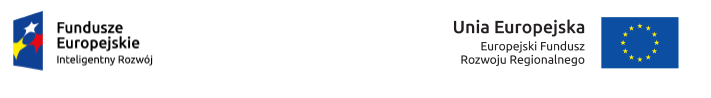 ZAPYTANIE OFERTOWE nr 3/1.1.1/2016W związku z przygotowywaniem dokumentacji aplikacyjnej do konkursu w ramach Programu Operacyjnego Inteligentny Rozwój – Poddziałanie 1.1.1 Badania przemysłowe i prace rozwojowe realizowane przez przedsiębiorstwa poszukujemy osoby na stanowisko: członek kluczowego personelu B+R.Dopuszczalne formy zatrudnienia: umowa o dzieło.1. Nazwa i adres zamawiającego:PILCH ROMAN ZAKŁAD PRODUKCYJNO-HANDLOWY PILCHul. Fabryczna 3643-450 Ustrońtel: 33 855 20 93email: anna.wiacek@pilchr.plhttps://pilchr.pl/2. Osoby uprawnione do porozumiewania się z Wykonawcami:Osobą uprawnioną do porozumiewania się z Oferentami jest Anna Wiącekemail: anna.wiacek@pilchr.pltel.: 33 855 20 93 wew. 193. Tryb udzielania zamówienia:Zamówienie udzielane zgodnie z zasadą konkurencyjności – konkurs ofert.4. Data ogłoszenia zapytania ofertowego:07.07.2016.5. Termin składania ofert:Termin składania ofert upływa: 15.07.2016.(decyduje data wpływu do Zamawiającego)Oferty złożone po wskazanym terminie nie będą rozpatrywane.6. Miejsce składania ofert:Oferty należy dostarczyć w formie pisemnej osobiście lub za pomocą poczty lub kuriera doSiedziby Zamawiającego na adres:ul. Fabryczna 3643-450 UstrońZ dopiskiem „Oferta w odpowiedzi na zapytanie ofertowe nr 3/1.1.1/2016 z dnia 07.07.2016r.”(LUB Wysłać ofertę pocztą elektroniczną na adres email: anna.wiacek@pilchr.pl podając w tytule: „Oferta w odpowiedzi na zapytanie ofertowe nr 3/1.1.1/2016 z dnia 07.07.2016r.”7. Termin związania ofertą:Termin związania ofertą winien wynosić 120 dni od daty jej złożenia.8. Warunki udziału w postępowaniu/kryteria dopuszczające:Do udziału w niniejszym postępowaniu dopuszczone będą osoby spełniające poniższe kryteria, oceniane na podstawie oświadczeń będących załącznikiem do formularza ofertowego.Niespełnienie jakiegokolwiek z niżej wymienionych kryteriów, skutkować będzie odrzuceniem oferty:a. Doświadczenie w realizacji prac badawczych (min. 1 zrealizowana praca/projekt badawczy w zakresie badań przemysłowych i/lub prac rozwojowych związanych z fizyką medyczną, mechaniką doświadczalną, biomechaniką, bioinżynierią, inżynierią biomedyczną, psychologią)b. Posiadanie min. tytułu naukowego: doktora w zakresie związanym z tematyką projektu (psychologia)c. Z udziału w postępowaniu wykluczone są osoby powiązane osobowo i kapitałowo z Zamawiającym. Przez powiązanie kapitałowe lub osobowe rozumie się wzajemne powiązanie między Zamawiającym lub osobami upoważnionymi do zaciągania zobowiązań w imieniu Zamawiającego lub osobami wykonującymi w imieniu Zamawiającego czynności związane z przygotowaniem i przeprowadzeniem procedury wyboru wykonawcy a wykonawcą, polegające w szczególności na:a. Uczestniczeniu w spółce jako wspólnik spółki cywilnej lub spółki osobowej,b. Posiadaniu co najmniej 10% udziałów lub akcji,c. Pełnieniu funkcji członka organu nadzorczego lub zarządzającego, prokurenta, pełnomocnika,d. Pozostawaniu w związku małżeńskim, w stosunku pokrewieństwa lub powinowactwa w linii prostej, pokrewieństwa drugiego stopnia lub powinowactwa drugiego stopnia w linii bocznej lub w stosunku przysposobienia, opieki lub kurateli.e. Oferent powinien zagwarantować sposób realizacji usługi badawczej w korzystny z punktu widzenia ochrony środowiska poprzez zapewnienie minimalizacji zużycia materiałów, surowców, energii itp. niezbędnych do realizacji prac powierzonych na w/w stanowisku.9. Termin realizacji przedmiotu oferty:Termin realizacji zamówienia: 28 miesięcy10. Warunki płatności:Rozliczenie na podstawie rachunku oraz sprawozdania ze zrealizowanych prac z protokołem odbioru – każdorazowo po zatwierdzeniu raportu zrealizowanych prac badawczych.11. Opis przedmiotu zapytania ofertowego:Przedmiotem zamówienia jest przeprowadzenie badań przemysłowych i prac rozwojowych projektu, który stara się o dofinansowanie w ramach 1.1.1 POIR.Projekt dotyczy realizacji badań przemysłowych oraz prac rozwojowych zmierzających do opracowania prototypu i przygotowania do produkcji aktywnego krzesła, przeznaczonego do prowadzenia zajęć szkolnych w klasach I-III szkoły podstawowej. Końcowym użytkownikiem produktu będą dzieci znajdujące się w tzw. krytycznym okresie dla powstawania lub ujawniania się wad postawy (zmiana trybu życia dziecka). Cechą krzesła będzie implementacja sferycznej platformy stabilograficznej w celu kształtowania prawidłowej postawy i właściwego rozwoju układu kostno-stawowego dziecka.Zlecenie będzie obejmowało Zadania:opracowanie koncepcji i założeń eksperymentu w warunkach szkolnych;opracowanie psychologicznych narzędzi i metodyki badań psychologicznych z udziałem dzieci, względem kryterium wieku badanych i oczekiwań Wnioskodawcy;badanie preferencji konsumenckich odnośnie wyglądu produktu;opracowanie szacunku czynników mogących utrudnić skupienie uwagi w trakcie badań właściwych;realizacja badań w szkole w obszarze gotowości szkolnej (słownikowo-pojęciowy / emocjonalny / psycho-motoryczny); opracowanie analizy związku uwagi z uczeniem się.12. Kryteria oceny ofert:1. Wybór najkorzystniejszej oferty nastąpi w oparciu o następujące kryteria:Cena brutto–100pkt. (100%).W ofercie należy podać:- proponowaną kwotę za realizację Zadań brutto (przy założeniu, iż Zadania realizowane będą etapami w okresie 28 miesięcy).13. Zawarcie umowy:Umowa warunkowa z wybranym oferentem zostanie zawarta niezwłocznie po wyborze oferenta i Upublicznieniu wyników postępowania. Warunkiem wcielającym umowę w życie będzie uzyskanie dofinansowania w ramach działania 1.1.1 POIR.14. Szczególne uprawnienia zamawiającego:1. Zamawiający zastrzega sobie możliwość:a) odwołania postępowania w ramach zapytania ofertowego w każdym czasie do momentu złożenia ofert,b) zakończenia postępowania bez dokonania wyboru Wykonawcy,c) unieważnienia postępowania, zarówno przed, jak i po dokonaniu wyboru najkorzystniejszej oferty, bez podania przyczyny,2. W przypadkach, o których mowa powyżej, Wykonawcy nie przysługują w stosunku do Zamawiającego żadne roszczenia odszkodowawcze.15. Dodatkowe postanowienia:1. Niniejsze zapytanie ofertowe zostało umieszczone na stronie Zamawiającego https://pilchr.pl/ oraz w siedzibie firmy na tablicy ogłoszeń przy ul. Fabrycznej 36 w Ustroniu.2. W ramach zamówienia nie ma możliwości składania ofert wariantowych oraz ofert częściowych.3. Zamawiający po dokonaniu oceny nadesłanych ofert dokona oceny najkorzystniejszej oferty, co zostanie udokumentowane stosownym protokołem.4. Informacja o wyniku postępowania zostanie wysłana do każdego Oferenta, który złożył ofertę oraz umieszczona na stronie internetowej Zamawiającego https://pilchr.pl/5. Zamawiający zastrzega sobie możliwość zmiany zakresu umowy zawartej z podmiotem wybranym w wyniku przeprowadzonego postępowania o udzielenie zamówienia publicznego wyłącznie w formie pisemnego aneksu z następujących powodów:a. Uzasadnionych zmian w zakresie i sposobie wykonania przedmiotu zamówienia,b. Obiektywnych przyczyn niezależnych od Zamawiającego lub Oferenta,c. Okoliczności siły wyższej,d. Zmian regulacji prawnych w stosunku do rozwiązań obowiązujących w dniu podpisania umowy,e. Otrzymania decyzji jednostki finansującej projekt zawierającej zmiany zakresu zadań, kosztorysów, terminów realizacji czy też ustalającej dodatkowe postanowienia, do których zamawiający zostanie zobowiązany.6. W ramach składania wniosku o dofinansowanie oferty mogą zostać przedstawione w celu weryfikacji do właściwej instytucji publicznej.16.Opis sposobu przygotowania oferty:1. Oferta powinna być złożona na druku „Formularz oferty” (załącznik nr 1) wraz z wymaganymi załącznikami.2. Oferta powinna zawierać:Pełne dane identyfikujące Oferenta (imię, nazwisko, pesel, adres),Datę przygotowania i termin ważności oferty,Zakres i szczegółowy opis oferowanych usługi badawczej/ych w ramach oferty, lub informację, iż zakres oferty odpowiada w pełni treści zapytania ofertowegoCenę całkowitą brutto,Warunki i termin płatności,Datę/okres realizacji przedmiotu oferty,Dane osoby do kontaktu (imię i nazwisko, numer telefonu, adres email),Podpis osoby składającej ofertę,Podpisane Oświadczenia stanowiące załącznik do niniejszego zapytania ofertowego (Załączniki nr 2 oraz 3),3. Brak jakiegokolwiek z wyżej wymienionych elementów może skutkować odrzuceniem oferty.4. Wszystkie koszty związane ze sporządzeniem i złożeniem oferty ponosi Wykonawca.5. Oferty muszą obejmować całość przedmiotu zamówienia zgodnie ze szczegółowym opisem przedmiotu Zamówienia, nie dopuszcza się składania ofert częściowych lub ofert wariantowych.17. Zamówienia uzupełniające i dodatkowe:Zleceniodawca zastrzega możliwość udzielenia wybranemu w wyniku przeprowadzonej procedurywyboru wykonawcy zamówienia uzupełniającego lub dodatkowego. Przedmiot zamówieniauzupełniającego będzie zgodny z przedmiotem zamówienia podstawowego.Załącznik nr 1. Wzór ofertyFORMULARZ OFERTYW odpowiedzi na Zapytanie Ofertowe nr 3/1.1.1/2016 z dnia 07.07.2016r. dotyczące wyborukandydata na stanowisko: członek kluczowego personelu B+R, składam poniższą ofertę.*niepotrzebne skreślićZałącznik nr 2. Oświadczenie o braku powiązańOferent: 									            Miejsce, data……………………….	……………………….	PESEL:…………………….Oświadczenie o braku powiązań osobowych i kapitałowychW odpowiedzi na zapytanie ofertowe nr 3/1.1.1/2016 z dnia 07.07.2016r.Oświadczam, że nie jestem powiązany/a z Zamawiającym osobowo lub kapitałowo. Przez powiązaniakapitałowe lub osobowe rozumie się wzajemne powiązania między zamawiającym lub osobamiupoważnionymi do zaciągania zobowiązań w imieniu zamawiającego lub osobami wykonującymi w imieniu zamawiającego czynności związane z przygotowaniem i przeprowadzeniem procedury wyboru wykonawcy, a wykonawcą, polegającej w szczególności na:1. Uczestniczeniu w spółce, jako wspólnik spółki cywilnej lub spółki osobowej,2. Posiadaniu co najmniej 10% udziałów lub akcji,3. Pełnieniu funkcji członka organu nadzorczego lub zarządzającego, prokurenta, pełnomocnika,4. Pozostawaniu w związku małżeńskim, w stosunku pokrewieństwa lub powinowactwa w liniiprostej, pokrewieństwa drugiego stopnia lub powinowactwa drugiego stopnia w linii bocznej lubw stosunku przysposobienia, opieki lub kurateli.Załącznik nr 3. Oświadczenie OferentaOferent: ……………………………PESEL: ……………………………….Oświadczam, że zapoznałem/łam się z:przedmiotem zamówienia,informacją zawartą w zapytaniu ofertowym nr 3/1.1.1/2016 z dnia 07.07.2016r., którą w pełni akceptuję i uznaję się za związanych zawartymi w niej postanowieniami i zasadamipostępowania,a tym samym:potwierdzam posiadanie doświadczenia w realizacji prac badawczych,potwierdzam posiadanie min. tytułu naukowego: doktor w jednej z przedstawionych w zapytaniu dziedzin naukiuzyskałem/am konieczne informacje potrzebne do właściwego sporządzenia oferty i wykonania zamówienia,zapoznałem/am się z całym przedmiotem zamówienia w takim zakresie, że zapewnia toprawidłowe sporządzenie oferty jak realizację zamówienia i nie wnoszę zastrzeżeń.oświadczam, że przedmiot oferty jest zgodny z przedmiotem zamówienia.Oświadczam, że zobowiązuję się, w przypadku wyboru oferty,  do zawarcia umowy na przedstawionych warunkach w miejscu i terminie wyznaczonym przez Zamawiającego.Dane OferentaDane OferentaDane OferentaDane OferentaImię i nazwiskoAdresPESELDane kontaktoweemailTelefonData ofertyTermin ważności oferty (co najmniej 120 dni)Określenie przedmiotu ofertyZakres oferowanych prac – zgodny / niezgodny* z opisem z Zapytania ofertowego pkt. 11. Opis przedmiotu zapytania ofertowego.Jeśli zaznaczono „niezgodny” proszę o wykaz proponowanych prac: ………………………..Zakres oferowanych prac – zgodny / niezgodny* z opisem z Zapytania ofertowego pkt. 11. Opis przedmiotu zapytania ofertowego.Jeśli zaznaczono „niezgodny” proszę o wykaz proponowanych prac: ………………………..Zakres oferowanych prac – zgodny / niezgodny* z opisem z Zapytania ofertowego pkt. 11. Opis przedmiotu zapytania ofertowego.Jeśli zaznaczono „niezgodny” proszę o wykaz proponowanych prac: ………………………..Zakres oferowanych prac – zgodny / niezgodny* z opisem z Zapytania ofertowego pkt. 11. Opis przedmiotu zapytania ofertowego.Jeśli zaznaczono „niezgodny” proszę o wykaz proponowanych prac: ………………………..Cena brutto za całość zleceniaCena brutto za całość zleceniaTermin realizacjiTermin realizacjiImię i nazwiskoImię i nazwiskoData i podpisData i podpisImię i nazwiskoMiejsce, data i podpisImię i nazwisko Miejsce, data i podpis (podpisy)